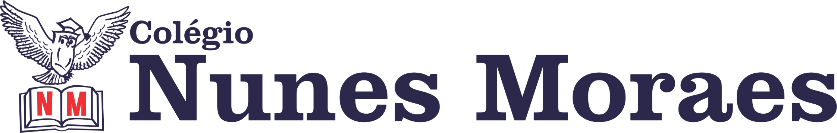 “Que seu dia seja maravilhoso! Colecionando acertos, aprendendo lições e tudo que há de melhor!”Boa quarta-feira!1ª aula: 7:30h às 8:25h – MATEMÁTICA – PROFESSOR: DENILSON SOUSAO link será disponibilizado no grupo de whatsApp dos alunos.1° passo: Leia a página 58. 2° Passo: Enquanto realiza o 1° passo, acesse o link disponibilizado no grupo da sala no WhatsApp para ter acesso a sala de aula no Google Meet.  Obs.: o aluno que não conseguir ter acesso a videoconferência na plataforma Google Meet, deve fazer seguinte: Assista aos vídeos presentes nos seguintes links:https://youtu.be/BwwEgG5lK_I 3° passo: Resolva as questões da página 58 e 59Durante a resolução dessas questões o professor Denilson vai tirar dúvidas no chat/whatsapp (991652921)Faça foto das atividades que você realizou e envie para coordenação Islene(9.9150-3684)Essa atividade será pontuada para nota.2ª aula: 8:25h às 9:20h – PORTUGUÊS – PROFESSORA: TATYELLEN PAIVA O link será disponibilizado no grupo de whatsApp dos alunos.1º passo: Releia o texto se for necessário. – pág. 52 e 532º passo: Resolva os exercícios. – pág. 55 e 56 (questões 5 a 7)Caso não consiga acessar à aula, aguarde a correção que será enviada pela professora no grupo. 3º passo: Atente-se à correção da atividade. – pág. 55 e 56 (questões 5 a 7)Durante a resolução dessas questões o professora Tatyellen vai tirar dúvidas no chat/whatsapp (92193687)Faça foto das atividades que você realizou e envie para coordenação Islene(9.9150-3684)Essa atividade será pontuada para nota.
Intervalo: 9:20h às 9:55h3ª aula: 9:55h às 10:45 h – CIÊNCIAS – PROFESSORA: RAFAELLA CHAVESO link será disponibilizado no grupo de whatsApp dos alunos.1º passo: Acessar o link para assistir a aula.2º passo: Correção da atividade de casa: Explore seus conhecimentos – páginas 54 e 55, questões 5 e 6.3º passo: Explanação sobre outras influencias do Sol nos seres vivos - páginas 50 a 52.4º passo: Atividade de sala: Agora é com você – página 47, questões 1 e 2.5º passo: Atividade de casa: Explore seus conhecimentos – página 53, questões 1 e 2.Sugestão de vídeo https://www.youtube.com/watch?v=lGgc8JQq0iUDurante a resolução dessas questões o professora Rafaella vai tirar dúvidas no chat/whatsapp (92057894)Faça foto das atividades que você realizou e envie para coordenação Islene(9.9150-3684)Essa atividade será pontuada para nota.4ª aula: 10:45h às 11:35h - PORTUGUÊS – PROFESSORA: TATYELLEN PAIVAO link será disponibilizado no grupo de whatsApp dos alunos.1º passo: Resolva os exercícios. – pág. 51 (questões 1 a 5) Caso não consiga acessar à aula, aguarde a correção que será enviada pela professora no grupo.2º passo: Atente-se à correção da atividade. – pág. 49 e 50 (questões 4 a 7) e 51 (questões 1 a 5).Durante a resolução dessas questões o professora Tatyellen vai tirar dúvidas no chat/whatsapp (92193687)Faça foto das atividades que você realizou e envie para coordenação Islene(9.9150-3684)Essa atividade será pontuada para nota.PARABÉNS POR SUA DEDICAÇÃO!